                                                                                                                      Datum 23.10.2020Antragsteller						 	     Verantwortlich für das Projekt 	     Straße								  	     Ort									  	     Tel/Fax								  	     E-Mail								  	     		An die (als PDF per Mail an innovationsfonds@hannover-stadt.de)Landeshauptstadt HannoverKulturbüroLandschaftstr.730159 HannoverDie Überweisung eines eventuellen Förderbetrages soll auf folgendes Konto erfolgen:Name der Bank	          								Kto.-Inhaber/in 	     BIC 				          IBAN  				     									Antrag auf Förderung eines Projektes Die Antragstellerin/der Antragsteller bestätigt mit ihrer/seiner Unterschrift, dass mit der Durchführung des Projektes noch nicht begonnen worden ist, insbesondere noch keine Verträge abgeschlossen worden sind und vor Bescheiderteilung (ggf. vor der Zustimmung zum vorzeitigen Maßnahmebeginn) nicht begonnen wird.  Da bereits vor Erteilung des Zuwendungsbescheides Aufträge vergeben werden bzw. Ausgaben getätigt werden müssen, wird hiermit die Zustimmung zum vorzeitigen Maßnahmebeginn beantragt. Der Antragstellerin/dem Antragsteller ist bekannt, dass sich aus der Zustimmung der Stadt zum vorzeitigen Maßnahmebeginn kein Anspruch auf die spätere Bewilligung einer Zuwendung ergibt._________________________________________Datum 				UnterschriftAnlagen Kosten- und Finanzierungsplan1.   Art des Projektes (z.B. Lesung, Ausstellung, Konzert):2.   Titel/Arbeitstitel der Veranstaltung/des Projektes3.   Förderschwerpunkt:Junge Hunde – First Steps	Get Together	Long Life		4 Kurzbeschreibung des Projektes: (750 Zeichen)5.    konzeptionelle Darstellung :     (5000 Zeichen)6. Ort(e) der Veranstaltung/des Projektes :7. Zeitrahmen (voraussichtlicher Projektbeginn, Dauer) bzw. Datum der Veranstaltung:8.   Ziele (Absichten, Effekte, Wirkungen, Zweck, Motive,...) :9.   Zielgruppen (aktiv Mitwirkende und Besucher)10.   Kooperationspartner       - Angestrebte:                  - Konkrete:                  Der Kosten- und Finanzierungsplan enthält alle voraussichtlichen Ausgaben, deren Finanzierung durch Eigenleistung (unbar), Eigenmittel (bar), Drittmittel wie Geld-, Sach-, Personalmittel, Spenden, Sponsoring.11. Finanzierung       Gesamtkosten                       €      Beantragte Förderung           €12. Antragsteller/in ist vorsteuerabzugsberechtigt      Ja                                   Nein     Künstlerische Vita (Text kann per copy and paste direkt aus vorhandenen Dokumenten eingefügt werden)Sonstiges: Weblinks ( kann per copy and paste direkt aus vorhandenen Dokumenten eingefügt werden)Bilder  (hinzufügen durch klicken des Bildsymbols )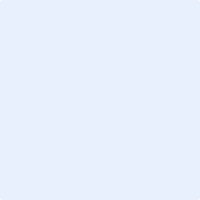 